МІНІСТЕРСТВО ОСВІТИ І НАУКИ УКРАЇНИ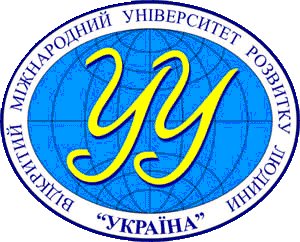 ВІДКРИТИЙ МІЖНАРОДНИЙ УНІВЕРСИТЕТ РОЗВИТКУ ЛЮДИНИ «УКРАЇНА»                          ЗАТВЕРДЖЕНО                           рішенням Вченої ради 	        			      	     Відкритого міжнародного університету       розвитку людини «Україна»протокол №  від «» липня 2022 рокуОСВІТНЬО–ПРОФЕСІЙНА ПРОГРАМА«Cоціальна робота»ОСВІТНЬО-ПРОФЕСІЙНИЙ СТУПІНЬ«Фаховий молодший бакалавр»за спеціальністю 231 «СОЦІАЛЬНА РОБОТА»галузі знань 23 «СОЦІАЛЬНА РОБОТА»Кваліфікація: фаховий молодший бакалавр з соціальної роботи Освітньо-професійна програма вводиться в дію 
наказом №  від 01 липня 2022 року_______________________ Петро ТАЛАНЧУККиїв 2022ЛИСТ ПОГОДЖЕННЯосвітньо-професійної програми«Соціальна робота»ПЕРЕДМОВАРозроблено проєктною групою у складі:Іванова І.Б. (керівник) – доцент кафедри соціальної роботи і педагогіки, кандидат педагогічних наук, доцент;Базиленко А.К. – завідувач кафедри соціальної роботи і педагогіки, кандидат психологічних наук, доцент;Євдокимова В.В. – доцент кафедри соціальної роботи і педагогіки, кандидат соціологічних наук, доцент.Рекомендовано Науково-методичним об’єднанням із соціальної роботи та корекційної педагогіки у складі:Базиленко А.К., (голова), завідувач кафедри соціальної роботи та педагогіки Інституту соціальних технологій Університету «Україна», кандидат психологічних наук, доцент;Санжаровець В.М., старший викладач Васильківського коледжу, доцент кафедри соціальних технологій Гуманітарного інституту Національного авіаційного університету, кандидат філософських наук;Ілініч С.Ю., доцент кафедри соціальних технологій Вінницького соціально-економічного інституту, кандидат філософських наук;Кузьменко В.Й., доцент кафедри соціально-реабілітаційних технологій Житомирського економіко-гуманітарного інституту, кандидат педагогічних наук;Шинкар І.П., завідувач кафедри соціальної роботи Карпатського інституту підприємництва, доцент, кандидат філософських наук;Закусило О.Ю., старший викладач кафедри фізичної реабілітації та соціального забезпечення Луцького інституту розвитку людини;Власов В.Г., доцент кафедри права та соціальних технологій Миколаївського інституту розвитку людини, кандидат політичних наук;Бацман О.С., завідувач кафедри соціальної роботи та спеціальної освіти Полтавського інституту економіки і права, кандидат соціологічних наук;Островська Н.О., завідувач кафедри психології та соціальної роботи Хмельницького інституту соціальних технологій, кандидат педагогічних наук, доцент.Рецензії-відгуки зовнішніх стейкхолдерів:Представник роботодавців: Колобова Я.В. – директор Київського міськогоцентру соціальних служб для сім’ї, дітей та молоді КМДА;Представник роботодавців: Новік Л.Ф. - директор Центру комплексноїреабілітації для осіб з інвалідністю Дарницького району міста Києва.Представник студентського самоврядування: Нестерчук М.С. – студентка3 курсу коледжу спеціальності «Соціальна робота» групи СР-19-1фмб.Склад робочої групи затверджено наказом Університету «Україна» від «» 2021 р. № .Зміст освітньої програми розглянуто на засіданні педагогічної ради Фахового коледжу «Освіта» Відкритого міжнародного університету розвитку людини «Україна» (протокол від «» квітня 2022 р. № ).Зміст освітньої програми розглянуто на засіданні Науково-методичного об’єднання з соціальної роботи (протокол №  від «» червня 2022 р.)2. Профіль освітньої програми зі спеціальності 
№ 231 «СОЦІАЛЬНА РОБОТА» 
Перелік компонент освітньо-професійної програми 
та їх логічна послідовністьПерелік компонент освітньої програмиВибіркові компоненти – 30 кредитів (25%), із них:з циклу загальної підготовки – 5 кредитів (4%), з циклу професійної підготовки – 25 кредитів (21%).Освітні компоненти вільного вибору обираються здобувачем фахової передвищої освіти із загальноуніверситетського каталогу вибіркових дисциплін, розташованого за посиланням https://uu.edu.ua/upload/Osvita/Organizaciya_navch_proc/Vibir_disciplin/Katalog_vibirkovih_disciplin_2022_23.xls.Структурно-логічна схема ОП3.Форма атестації здобувачів вищої освітиАтестація випускників освітньої програми спеціальності 231 «Соціальна робота» проводиться в формі комплексного кваліфікаційного іспиту.Атестація завершується видачею документа встановленого зразка про присудження рівня фахової передвищої освіти із присвоєнням кваліфікації «фаховий молодший бакалавр з соціальної роботи».Атестація здійснюється відкрито та публічно.3.1.  Вимоги до кваліфікаційного іспитуПрограма комплексного кваліфікаційного іспиту зі спеціальності «Соціальна робота включає» 3 профільні предмети: Вступ до спеціальності та основи теорії соціальної роботи;Історія соціальної роботи;Практикум із соціальної роботи. Комплексний кваліфікаційний іспит проводиться в усній формі.4. Вимоги до наявності системи внутрішнього забезпечення якості фахової передвищої освітиВ закладі фахової передвищої освіти повинна функціонувати система забезпечення закладом якості освітньої діяльності та якості фахової передвищої освіти (система внутрішнього забезпечення якості), яка передбачає здійснення таких процедур і заходів: 1) визначення та оприлюднення політики, принципів та процедур забезпечення якості фахової передвищої освіти, що інтегровані до загальної системи управління університетом, узгоджені з його стратегією і передбачають залучення внутрішніх та зовнішніх зацікавлених сторін; 2) визначення і послідовне дотримання процедур розроблення освітньо-професійних програм, які забезпечують відповідність їх змісту стандартам фахової передвищої освіти (професійним стандартам – за наявності), декларованим цілям, урахування позицій зацікавлених сторін, чітке визначення кваліфікацій, що присуджуються та/або присвоюються, які мають бути узгоджені з Національною рамкою кваліфікацій; 3) здійснення за участю здобувачів освіти моніторингу та періодичного перегляду освітньо-професійних програм з метою гарантування досягнення встановлених для них цілей та їх відповідності потребам здобувачів фахової передвищої освіти і суспільства, включаючи опитування здобувачів фахової передвищої освіти; 4) забезпечення дотримання вимог правової визначеності, оприлюднення та послідовного дотримання нормативних документів закладу фахової передвищої освіти, що регулюють усі стадії підготовки здобувачів фахової передвищої освіти (прийом на навчання, організація освітнього процесу, визнання результатів навчання, переведення, відрахування, атестація тощо); 5) забезпечення релевантності, надійності, прозорості та об’єктивності оцінювання, що здійснюється в рамках освітнього процесу; 6) визначення та послідовне дотримання вимог щодо компетентності педагогічних працівників, застосовування чесних і прозорих правил прийняття на роботу та безперервного професійного розвитку персоналу; 7) забезпечення необхідного фінансування освітньої та викладацької діяльності, а також адекватних та доступних освітніх ресурсів і підтримки здобувачів фахової передвищої освіти за кожною освітньо-професійною програмою;8) забезпечення збирання, аналізу і використання відповідної інформації для ефективного управління освітньо-професійними програмами та іншою діяльністю закладу; 9) забезпечення публічної, зрозумілої, точної, об’єктивної, своєчасної та легкодоступної інформації про діяльність закладу та всі освітньо-професійні програми, умови і процедури присвоєння ступеня фахової передвищої освіти та кваліфікацій; 10) забезпечення дотримання академічної доброчесності працівниками закладу і здобувачами фахової передвищої освіти, в тому числі створення і забезпечення функціонування ефективної системи запобігання та виявлення академічного плагіату та інших порушень академічної доброчесності, притягнення порушників до академічної відповідальності; 11) періодичне проходження процедури зовнішнього забезпечення якості фахової передвищої освіти; 12) залучення здобувачів фахової передвищої освіти та роботодавців як повноправних партнерів до процедур і заходів забезпечення якості освіти; 13) забезпечення дотримання студентоорієнтованого навчання в освітньому процесі; 14) здійснення інших процедур і заходів, що описані в Положенні про систему забезпечення якості підготовки здобувачів вищої освіти. Система внутрішнього забезпечення якості фахової передвищої освіти за поданням закладу фахової передвищої освіти оцінюється Державною службою якості освіти або акредитованими нею незалежними установами оцінювання та забезпеченім якості фахової передвищої освіти на предмет її відповідності вимогам до системи забезпечення якості фахової передвищої освіти, що затверджуються Державною службою якості освіти та Стандартам і рекомендаціям щодо забезпечення якості фахової передвищої освіти.5. Вимоги професійних стандартівЗагальноприйняті професійні стандарти – відсутні. 6. Перелік нормативних документів, на яких базується освітньо-професійна програмаА. Офіційні документи:Закон України «Про фахову передвищу освіту». URL: https://zakon.rada.gov.ua/laws/main/2745-19.Закон України «Про освіту». URL: http://zakon5.rada.gov.ua/laws/show/2145-19.Національний класифікатор України: «Класифікатор професій» ДК 003:2010 (Редакція від 30.11.2017) // База даних «Законодавство України» / ВР України. URL: http://zakon.rada.gov.ua/rada/show/va327609-10. Постанова Кабінету Міністрів України від 23 листопада 2011 р. № 1341 «Про затвердження Національної рамки кваліфікацій». URL: http://zakon5.rada.gov.ua/laws/show/1341-2011-п.Постанова Кабінету Міністрів України «Про затвердження переліку галузей знань і спеціальностей, за якими здійснюється підготовка здобувачів вищої освіти» (редакція від 30.11.2017) // База даних «Законодавство України» / ВР України. URL: http://zakon4.rada.gov.ua/laws/show/266-2015-п.Методичні рекомендації щодо розроблення стандартів фахової передвищої освіти, затверджені наказом Міністерства освіти і науки України від 13.07.2020 р. № 918, схвалені сектором фахової передвищої освіти Науково-методичної ради Міністерства освіти і науки України (протокол від 24.06.2020 № 2). URL: https://mon.gov.ua/storage/app/media/Fakhova%20peredvyshcha%20osvita/2020/12/28/Nakaz%20918%20vid%2013.07.2020.pdf.Наказ № 1552 від 24.12.2020 Про унесення змін до таблиці 1 Пояснювальної записки Методичних рекомендацій щодо розроблення стандартів фахової передвищої освіти. URL: https://mon.gov.ua/storage/app/media/Fakhova%20peredvyshcha%20osvita/2020/12/28/Nakaz%201552%20vid%2024.12.2020.pdf.Положення про освітні програми у Відкритому міжнародному університеті розвитку людини «Україна», затверджене наказом президента Університету «Україна» від 14.04.2020 № 50. URL: http://uu.edu.ua/upload/universitet/normativni_documenti/Osnovni_oficiyni_doc_UU/Navch_metod_d-t/Polozh_pro_osvitni_programi.pdf.Тимчасовий стандарт фахової передвищої освіти України за спеціальністю «Соціальна робота» для рівня фахової передвищої освіти «фаховий молодший бакалавр», затверджений Вченою радою Університету «Україна» протокол № 3 від 23 квітня 2020 року, введений в дію наказом президента № 61 від 27.04.2020 року. URL: https://uu.edu.ua/upload/Osvita/Navch_metod_d_t/Timchasovi_standarti/T_S_231_Socrobota_FMB_2020.pdf.Б. Корисні посилання:Стандарти і рекомендації щодо забезпечення якості в Європейському просторі вищої освіти (ESG). URL: https://ihed.org.ua/wp-content/uploads/2018/10/04_2016_ESG_2015.pdf.International Standard Classification of Education ISCED, 2011. URL: http://uis.unesco.org/sites/default/files/documents/international-standard-classification-of-education-isced-2011-en.pdf.International Standard Classification of Education: Fields of education and training, 2013 (ISCED-F 2013) – Detailed field descriptions. URL: http://uis.unesco.org/sites/default/files/documents/international-standard-classification-of-education-fields-of-education-and-training-2013-detailed-field-descriptions-2015-en.pdf.Manual to Accompany the International Standard Classification of Education, 2011. URL: http://uis.unesco.org/en/topic/international-standard-classification-education-isced.EQF, 2017 (Європейська рамка кваліфікацій). URL: https://ec.europa.eu/ploteus/content/descriptors-page.QF EHEA, 2018 (Рамка кваліфікацій ЄПВО). URL: http://www.ehea.info/Upload/document/ministerial_declarations/EHEAParis2018_Communique_AppendixIII_952778.pdf.TUNING (для ознайомлення зі спеціальними (фаховими) та загальними компетентностями та прикладами стандартів. URL: http://www.unideusto.org/tuningeu/.Національний освітній глосарій: вища освіта / 2-е вид., перероб. і доп. / авт.-уклад.: В. М. Захарченко, С. А. Калашнікова, В. І. Луговий, А. В. Ставицький, Ю. М. Рашкевич, Ж. В. Таланова / За ред. В. Г. Кременя. – К.: ТОВ «Видавничий дім «Плеяди», 2014. – 100 с. URL: http://erasmusplus.org.ua/korysna-informatsiia/korysni-materialy/category/3-materialy-natsionalnoi-komandy-ekspertiv-shchodo-zaprovadzhennia-instrumentiv-bolonskoho-protsesu.html?download=83:hlosarii-terminiv-vyshchoi-osvity-2014-r-onovlene-vydannia-z-urakhuvanniam-polozhen-novoho-zakonu-ukrainy-pro-vyshchu-osvitu&start=80.Рашкевич Ю.М. Болонський процес та нова парадигма вищої освіти. URL: http://erasmusplus.org.ua/korysna-informatsiia/korysni-materialy/category/3-materialy-natsionalnoi-komandy-ekspertiv-shchodo-zaprovadzhennia-instrumentiv-bolonskoho-protsesu.html?download=82:bolonskyi-protses-nova-paradyhma-vyshchoi-osvity-yu-rashkevych&start=80.7. Пояснювальна записка до освітньо-професійної програмиОсвітньо-професійна програма «Соціальна робота» визначає вимоги до рівня фахової передвищої освіти «фаховий молодший бакалавр» осіб, які можуть розпочати навчання за цією програмою, кількість кредитів ЄКТС, необхідних для виконання цієї програми, а також очікувані результати навчання та компетентності, якими повинен оволодіти здобувач фахової передвищої освіти.Базується на компетентнісному підході і поділяє філософію визначення вимог до фахівця, закладену в основу Болонського процесу та в міжнародному проєкті Європейської комісії «Гармонізація освітніх структур в Європі» (Tuning Educational Structures in Europe, TUNING).Матриці не відображають вибіркових компонент освітньої програми – майнорів, оскільки здобувач фахової передвищої освіти вибирає їх із загальноуніверситетського каталогу дисциплін, розташованого за посиланням https://uu.edu.ua/upload/Osvita/Organizaciya_navch_proc/Vibir_disciplin/Katalog_vibirkovih_disciplin_2022_23.xls.Порядок нумерації в переліку загальних та фахових компетентностей не пов’язаний зі значимістю тієї чи іншої компетентності.8. Матриця відповідності програмних компетентностей
компонентам освітньої програми 8.1. Цикл загальної підготовки8.2. Цикл професійної підготовки9. Матриця забезпечення програмних результатів навчання (ПРН)
відповідними компонентами освітньої програми9.1. Цикл загальної підготовки9.2. Цикл професійної підготовкиПроректор з освітньої діяльності______________(підпис)Оксана КОЛЯДАНачальник управління моніторингу якості освіти, ліцензування та акредитації_______________(підпис)Людмила ВОЛОДІНАНачальник відділу методичної роботи______________(підпис)Вікторія БАУЛАГолова Науково-методичного об’єднання з соціальної роботи та корекційної педагогіки_______________(підпис)Анастасія БАЗИЛЕНКО Директор 
Інституту соціальних технологій_______________(підпис)Сослан АДИРХАЄВ Гарант освітньої програми: доцент кафедри соціальної роботи та педагогіки, кандидат психологічних наук, доцент _______________(підпис)Анастасія БАЗИЛЕНКО Представники роботодавців: директор Київського міського центру соціальних служб для сім’ї, дітей та молоді КМДА________________(підпис)Ярослава КОЛОБОВА директор Центру комплексної реабілітації для осіб з інвалідністю Дарницького району м. Києва _______________(підпис)Людмила НОВІКПредставник студентського самоврядування: студентка 3 курсу коледжу спеціальності «Соціальна робота» групи СР-19-1фмб_______________(підпис)Марія НЕСТЕРЧУК 1 – Загальна характеристика1 – Загальна характеристикаПовна назва закладу вищої освіти та структурного підрозділуВідкритий міжнародний університет розвитку людини «Україна»Інститут соціальних технологійКафедра соціальної роботи та педагогікиФаховий коледж «Освіта»Рівень фахової передвищої освітифахова передвища освітаСтупінь фахової передвищої освіти та назва кваліфікації мовою оригіналуОсвітньо-професійний ступінь – фаховий молодший бакалавр Спеціальність – Соціальна робота Освітня програма – Соціальна роботаОфіційна назва освітньої програмиСоціальна роботаФорма навчанняденна, заочнаОсвітня кваліфікаціяФаховий молодший бакалавр з соціальної роботиПрофесійна кваліфікаціяНе надаєтьсяКваліфікація в дипломіРівень фахової передвищої освіти – фаховий молодший бакалавр Спеціальність – Соціальна робота Освітня програма – Соціальна роботаТип диплому та обсяг освітньої програмиДиплом фахового молодшого бакалавра, одиничний, 120 кредитів ЄКТС, термін навчання – 1 рік 10 місяців64,16% обсягу освітньої програми виділяється для забезпечення загальних та спеціальних (фахових) компетентностей за даною спеціальністю, передбачених освітньою програмою.Обсяг практик складає 6 кредитів ЄКТС.Наявність акредитаціїНавчання здійснюється на основі Сертифікату про акредитацію Серії УП №11009804, відповідно до рішення Акредитаційної комісії від             3 червня 2020 року, протокол №139 (наказ МОН України від 03.06.2020 №754).Період акредитації – до 1 липня 2025 р.Цикл/рівеньНРК України – 5 рівеньПередумовиФахова передвища освіта може здобуватися на основі базової середньої освіти, повної загальної середньої освіти (профільної середньої освіти), професійної (професійно-технічної) освіти, фахової передвищої освіти або вищої освіти.Обсяг освітньо-професійної програми фахового молодшого бакалавра на основі повної загальної середньої освіти (профільної середньої освіти) становить 120 кредитів ЄКТС.На основі базової середньої освіти здобувачі фахової передвищої освіти зобов’язані одночасно виконати освітню програму профільної середньої освіти, тривалість здобуття якої становить два роки. Освітня програма профільної середньої освіти професійного спрямування, що відповідає галузі знань та/або спеціальності, інтегрується з освітньо-професійною програмою фахового молодшого бакалавра.Мінімум 50 % обсягу освітньо-професійної програми спрямовано на досягнення результатів навчання за спеціальністю, визначених Стандартом фахової передвищої освіти.Обсяг освітньо-професійної програми фахового молодшого бакалавра на основі професійної (професійно-технічної) освіти, фахової передвищої освіти або вищої освіти визначається закладом фахової передвищої освіти з урахуванням визнання раніше здобутих результатів навчання. Обсяг такої програми становить не менше 50 % загального обсягу освітньо-професійної програми на основі профільної середньої освіти.Мова(и) викладанняукраїнська, англійськаТермін дії освітньої програми2022-2024 р.р.Інтернет-адреса постійного розміщення опису освітньої програмиhttps://ab.uu.edu.ua/NM_zabezpechennya_specialnostey_2022-232 – Мета освітньої програми2 – Мета освітньої програмиПідготовка фахівців, здатних до практичної соціальної роботи з різними категоріями населення. Сформувати професійну готовність майбутніх фахівців соціальної роботи до здійснення менеджерської, соціально-психологічної діяльності в соціальній сфері. Підготовка фахівців, здатних до практичної соціальної роботи з різними категоріями населення. Сформувати професійну готовність майбутніх фахівців соціальної роботи до здійснення менеджерської, соціально-психологічної діяльності в соціальній сфері. 3 – Характеристика освітньої програми3 – Характеристика освітньої програмиПредметна областьОб’єкти вивчення – особи, родини, соціальні групи та громади, які потребують підтримки для покращення здоров'я, соціального функціонування та загального благополуччя.Цілі навчання – формування випускників як соціально-активних та професійних особистостей, спроможних проводити соціологічну теоретично-практичну роботу з різними категоріями населення, вести менеджерську діяльність, вирішувати певні проблеми і завдання в соціальній сфері.Теоретичний зміст предметної області – поняття, концепції та методи підтримання і надання кваліфікованої допомоги особам, групам людей, громадам з метою розширення або відновлення їхньої здатності до соціального функціонування, реалізації громадянських прав, запобігання соціальної ексклюзії.Методи, методики та технології – загальнонаукові і спеціальні методи пізнання соціальних явищ; методики оцінки поведінки чи діяльності індивідів і соціальних груп; педагогічні, економічні, психологічні, соціологічні, інформаційно-комунікаційні технології.Інструменти та обладнання: сучасні інформаційно-комунікаційні технології, інформаційні ресурси та програмні продукти, що застосовуються в соціальній сфері.Орієнтація освітньої програмиОсвітньо-професійна, прикладна програма базується на опануванні методик, технологій підтримання і надання кваліфікованої допомоги особам, групам людей, громадам з метою розширення або відновлення їхньої здатності до соціального функціонування, реалізації громадянських прав, запобігання соціальній ексклюзії з використанням інформаційних ресурсів та програмних продуктів, що застосовуються в соціальній сфері. Програма розвиває перспективні напрями підготовки фахівців з соціальної роботи.Основний фокус освітньої програми та спеціалізаціїЗагальна освіта в галузі соціальної роботи з різними категоріями клієнтів, зокрема з людьми з інвалідністю, людьми з особливими освітніми потребами в інклюзивному суспільстві, інклюзивному освітньому середовищі.Ключові слова: інклюзія, соціальна робота, соціальна педагогіка.Особливості програми1. Здійснення професійної підготовки в умовах інклюзивного освітнього середовища, в інклюзивних академічних групах.2. Особливий акцент на трансакцію «людина-середовище», подовження тривалості життя та взаємодію біологічних, психологічних, соціально-структурних, економічних, політичних, культурних і духовних факторів формування людського розвитку та поведінки.3. Обов’язкова ознайомча, навчальна практики.4 – Придатність випускників 
до працевлаштування та подальшого навчання4 – Придатність випускників 
до працевлаштування та подальшого навчанняПридатність до працевлаштуванняРобота за фахом у закладах (установах, організаціях) державного управління, соціального захисту та надання соціальних послуг, освіти, охорони здоров’я, культури, правоохоронній сфері та сфері національної безпеки тощо на посадах згідно з чинною редакцією Національного класифікатора УкраїниФахівець підготовлений до роботи в галузі економіки за Національним класифікатором України: «Класифікатор видів економічної діяльності» ДК 009:2010:Секція Q Охорона здоров’я та надання соціальної допомоги:88 Надання соціальної допомоги без забезпечення проживання:88.1 Надання соціальної допомоги без забезпечення проживання для осіб  88.10 Надання соціальної допомоги без забезпечення проживання для осіб похилого віку та інвалідів88.9 Надання іншої соціальної допомоги без забезпечення проживання88.91 Денний догляд за дітьми88.99 Надання іншої соціальної допомоги без забезпечення проживання, н.в.і.уФахівець здатний виконувати зазначені професійні роботи за Національним класифікатором України: «Класифікатор професій» ДК 003:2010:3460 Соціальний працівник (допоміжний персонал) 3443 Інспектор з соціальної допомоги3330 Асистент викладача із соціальної педагогіки3340 Асистент вихователя соціального по роботі з дітьми з інвалідністю.Перелік посад, які може обіймати випускник, не є вичерпним.Можливості професійної сертифікації: Міністерство соціальної політики України; Департамент соціального захисту населення обласної державної адміністрації.Подальше навчанняЗдобуття освіти за: початковим рівнем (короткий цикл) вищої освіти;першим (бакалаврським) рівнем вищої освіти.Набуття додаткових кваліфікацій у системі освіти дорослих, у тому числі післядипломної освіти.5 – Викладання та оцінювання5 – Викладання та оцінюванняВикладання та навчанняЗагальний стиль навчання студентоцентрований (student-centered education). При викладанні використовуються лекційні курси, семінари, практичні заняття з виконанням практично-творчих робіт, індивідуальна, самостійна робота; тренінги, круглі столи, наукові конференції; залучення студентів до участі в проєктних роботах, конкурсах. Залучення до проведення занять кваліфікованих фахівців-практиків. ОцінюванняПоточний, модульний, підсумковий (екзамен, залік) контроль, кваліфікаційний (комплексний) іспит, тести, практика, есе, презентації, проєктна робота тощо.6 - Програмні компетентності6 - Програмні компетентностіІнтегральна компетентність Здатність вирішувати типові спеціалізовані задачі та практичні проблеми у соціальній сфері або у процесі навчання, що вимагає застосування положень і методів соціальної роботи, та може характеризуватися певною невизначеністю умов; нести відповідальність за результати своєї діяльності; здійснювати контроль інших осіб у визначених ситуаціях.Загальні компетентності (ЗК)ЗК 1. Здатність реалізувати свої права і обов’язки як члена суспільства, усвідомлювати цінності громадянського (вільного демократичного) суспільства та необхідність його сталого розвитку, верховенства права, прав і свобод людини і громадянина в Україні.ЗК 2. Здатність зберігати та примножувати моральні, культурні, наукові цінності і досягнення суспільства на основі розуміння історії та закономірностей розвитку предметної області, її місця у загальній системі знань про природу і суспільство та у розвитку суспільства, техніки і технологій, використовувати різні види та форми рухової активності для активного відпочинку та ведення здорового способу життя. ЗК 3. Здатність спілкуватися державною мовою як усно, так і письмово.ЗК 4. Здатність спілкуватися іноземною мовою. ЗК 5. Здатність застосовувати знання у практичних ситуаціях.ЗК 6. Здатність до пошуку, оброблення та аналізу інформації з різних джерел.ЗК 7. Здатність використовувати інформаційні та комунікаційні технології. ЗК 8. Здатність діяти соціально відповідально та свідомо.Спеціальні (фахові, предметні) компетентності (ФК)СК 1. Здатність розуміти сутність, напрямки та види соціальної роботи.СК 2. Здатність використовувати на практиці знання нормативно-правових актів соціальної роботи і соціального забезпечення.СК 3. Здатність вести документацію під час виявлення потенційних отримувачів соціальних послуг.СК 4. Здатність розуміти соціально-психологічні явища, процеси становлення, розвитку та соціалізації особистості.СК 5. Здатність виявляти потреби населення у соціальних послугах. СК 6. Здатність організовувати та контролювати надання соціальних послуг.СК 7. Здатність визначати шляхи подолання соціальних проблем і знаходити ефективні методи їх вирішення.СК 8. Здатність надавати допомогу і підтримку спеціальним групам клієнтів. СК 9. Здатність застосовувати сучасні технології та методи професійної діяльності.СК 10. Здатність до соціальної взаємодії у професійній сфері.СК 11. Здатність аналізувати та оцінювати результати професійної діяльності.СК 12. Здатність дотримуватися етики професійного спілкування і стандартів соціальної роботи.СК 13. Знання і розуміння організації та функціонування системи соціального захисту і соціальних служб.  СК 14. Здатність до надання допомоги та підтримки клієнтам із урахуванням їх індивідуальних потреб, вікових відмінностей, гендерних, етнічних та інших особливостей. СК 15. Здатність здійснювати соціальну підтримку клієнтів в умовах інклюзивного соціального й освітнього середовища.СК 16. Здатність до комунікації з особами з інвалідністю, людьми з особливими освітніми потребами.7 - Програмні результати навчання7 - Програмні результати навчанняРН 1. Здійснювати пошук, аналіз та оброблення інформації для розв’язання професійних завдань.РН 2. Володіти державною та іноземною мовами у професійній діяльності.РН 3. Розв’язувати типові задачі в професійній діяльності. РН 4. Застосовувати інформаційні ресурси та методики оцінки поведінки чи діяльності індивідів і соціальних груп.РН 5. Застосовувати етичні принципи і стандарти соціальної роботи у професійній діяльності.РН 6. Використовувати технології соціальної діагностики, профілактики, корекції із застосуванням сучасних форм та методів професійної діяльності. РН 7. Застосовувати на практиці нормативно-правові акти з питань надання соціальних послуг.РН 8. Вести документацію з організації соціального обслуговування та допомоги, обліку та звітності.РН 9. Здійснювати соціальне інспектування й оцінку потреб уразливих категорій громадян, у тому числі тих, хто опинився у складних життєвих обставинах.РН 10. Організовувати заходи з реабілітації, реінтеграції, соціальної адаптації отримувачів соціальних послуг.РН 11. Аргументувати шляхи подолання проблем та обирати методи їх розв’язання.РН 12. Знаходити рішення для покращення соціального добробуту і соціальної безпеки громадян.РН 13. Визначати зміст і види співпраці з представниками різних професій, груп, громад у професійній діяльності.РН 14. Планувати, аналізувати, контролювати й оцінювати власну роботу і роботу інших осіб у спеціалізованому контексті.РН 15. Критично аналізувати й оцінювати чинну соціальну політику країни, соціально-політичні процеси на загальнодержавному, регіональному та місцевому рівнях. РН 16. Виявляти сильні сторони та залучати особистісні ресурси клієнтів, ресурси соціальної групи і громади для розв’язання їхніх проблем, виходу зі складних життєвих обставин. РН 17. Демонструвати толерантну поведінку, виявляти повагу до культурних, релігійних, етнічних відмінностей, розрізняти вплив стереотипів та упереджень. РН 1. Здійснювати пошук, аналіз та оброблення інформації для розв’язання професійних завдань.РН 2. Володіти державною та іноземною мовами у професійній діяльності.РН 3. Розв’язувати типові задачі в професійній діяльності. РН 4. Застосовувати інформаційні ресурси та методики оцінки поведінки чи діяльності індивідів і соціальних груп.РН 5. Застосовувати етичні принципи і стандарти соціальної роботи у професійній діяльності.РН 6. Використовувати технології соціальної діагностики, профілактики, корекції із застосуванням сучасних форм та методів професійної діяльності. РН 7. Застосовувати на практиці нормативно-правові акти з питань надання соціальних послуг.РН 8. Вести документацію з організації соціального обслуговування та допомоги, обліку та звітності.РН 9. Здійснювати соціальне інспектування й оцінку потреб уразливих категорій громадян, у тому числі тих, хто опинився у складних життєвих обставинах.РН 10. Організовувати заходи з реабілітації, реінтеграції, соціальної адаптації отримувачів соціальних послуг.РН 11. Аргументувати шляхи подолання проблем та обирати методи їх розв’язання.РН 12. Знаходити рішення для покращення соціального добробуту і соціальної безпеки громадян.РН 13. Визначати зміст і види співпраці з представниками різних професій, груп, громад у професійній діяльності.РН 14. Планувати, аналізувати, контролювати й оцінювати власну роботу і роботу інших осіб у спеціалізованому контексті.РН 15. Критично аналізувати й оцінювати чинну соціальну політику країни, соціально-політичні процеси на загальнодержавному, регіональному та місцевому рівнях. РН 16. Виявляти сильні сторони та залучати особистісні ресурси клієнтів, ресурси соціальної групи і громади для розв’язання їхніх проблем, виходу зі складних життєвих обставин. РН 17. Демонструвати толерантну поведінку, виявляти повагу до культурних, релігійних, етнічних відмінностей, розрізняти вплив стереотипів та упереджень. 8 – Ресурсне забезпечення реалізації програми8 – Ресурсне забезпечення реалізації програмиКадрове забезпеченняЗалучені до реалізації освітньої програми педагогічні працівники відповідають кадровим вимогам щодо забезпечення провадження освітньої діяльності освітньо-професійного рівня «фаховий молодший бакалавр», затвердженим Постановою Кабінету Міністрів України від 30.12.2015 р. № 1187 (зі змінами, внесеними згідно з Постановами КМ № 365 від 24.03.2021).Частка педагогічних працівників вищої категорії, які викладають лекційні години дисциплін навчального плану спеціальності та працюють у закладі освіти за основним місцем роботи, не менше 25% від загальної кількості годин навчального плану. Проведення лекцій із навчальних дисциплін, що забезпечують формування професійних компетентностей, науково-педагогічними працівниками, які є визнаними професіоналами з досвідом роботи за фахом, не менше 10% від загальної кількості годин навчального плану.Викладання здійснюється науково-педагогічним персоналом – кандидатами наук, викладачами, які спеціалізуються в галузі соціальної роботи, педагогіки, соціальної педагогіки, психології, соціології та інших суміжних сфер наукового знання.Педагогічні працівники один раз на п’ять років проходять атестацію, курси підвищення кваліфікації або стажування.Всі педагогічні працівники, що забезпечують освітньо-професійну програму за кваліфікацією відповідають профілю і напряму дисциплін, що викладаються, мають необхідний стаж педагогічної роботи та досвід практичної роботи. В процесі організації навчального процесу залучаються професіонали з досвідом дослідницької /управлінської /інноваційної /творчої роботи та/або роботи за фахом.Матеріально-технічне забезпеченняВикористання: комп’ютеризованих класів, проекційної техніки, наочних посібників, сучасних прикладних програм, навчальних приміщень, бібліотеки, лінгафонного класу, центру інформаційних технологій.Інформаційне та навчально-методичне забезпеченняРобочі навчальні програми і методичні матеріали навчальних дисциплін розташовані у вигляді електронних курсів на освітній платформі MOODLE Університету «Україна» http://vo.ukraine.edu.ua.Користування навчальною, навчально-методичною і науковою літературою.9 – Академічна мобільність9 – Академічна мобільністьНаціональна кредитна мобільністьСтуденти проходять практичну підготовку в організаціях соціальної сфери і закладах освіти, з якими укладено договори про співробітництво і на проведення практики: управління соціального захисту населення, соціальні служби для сім’ї, дітей та молоді, служби у справах дітей, центри ранньої соціальної реабілітації дітей з інвалідністю, територіальні центри надання соціальних послуг, громадські організації і благодійні фонди, будинки-інтернати для дітей з інвалідністю, осіб з інвалідністю та самотніх непрацездатних громадян, ветеранів війни і праці, центри і служби зайнятості, середні загальноосвітні школи, заклади соціального захисту дітей, психоневрологічні інтернати для дітей та дорослих, позашкільні навчальні заклади, центри професійної та соціальної реабілітації людей з інвалідністю. Міжнародна кредитна мобільністьвідсутняНавчання іноземних здобувачів вищої освітивідсутняКод н/дКомпоненти освітньої програми 
(навчальні дисципліни, курсові проєкти (роботи), практики, кваліфікаційна робота)ОбсягОбсягОбсягФорма
підсумк. контролюСемес-триКод н/дКомпоненти освітньої програми 
(навчальні дисципліни, курсові проєкти (роботи), практики, кваліфікаційна робота)кредити ECTSакадем. годиниакадем. годиниФорма
підсумк. контролюСемес-три1234456І. ЦИКЛ ЗАГАЛЬНОЇ ПІДГОТОВКИІ. ЦИКЛ ЗАГАЛЬНОЇ ПІДГОТОВКИІ. ЦИКЛ ЗАГАЛЬНОЇ ПІДГОТОВКИІ. ЦИКЛ ЗАГАЛЬНОЇ ПІДГОТОВКИІ. ЦИКЛ ЗАГАЛЬНОЇ ПІДГОТОВКИІ. ЦИКЛ ЗАГАЛЬНОЇ ПІДГОТОВКИІ. ЦИКЛ ЗАГАЛЬНОЇ ПІДГОТОВКИОбов’язкові компоненти освітньої програмиОбов’язкові компоненти освітньої програмиОбов’язкові компоненти освітньої програмиОбов’язкові компоненти освітньої програмиОбов’язкові компоненти освітньої програмиОбов’язкові компоненти освітньої програмиОбов’язкові компоненти освітньої програмиОК 1.1Україна в контексті світового розвитку4120120з2ОК 1.2Українська мова (за професійним спрямуванням)4120120з,і1-2ОК 1.3Фізична культура (Фізичне виховання. Основи здорового способу життя)5150150з,з1-2ОК 1.4Інформаційні технології5150150з,і1-2ОК 1.5Основи наукових досліджень та академічного письма4120120з2ОК 1.6Інклюзивне суспільство4120120з2ОК 1.7Основи навчання студентів (самоуправління навчанням)4120120з1ОК 1.8Іноземна мова (за професійним спрямуванням)5150150з,і1-2ОК 1.9Психологія5150150і3Всього ОК за циклом загальної підготовкиВсього ОК за циклом загальної підготовки401200120013Вибіркові компоненти освітньої програмиВибіркові компоненти освітньої програмиВибіркові компоненти освітньої програмиВибіркові компоненти освітньої програмиВибіркові компоненти освітньої програмиВибіркові компоненти освітньої програмиВибіркові компоненти освітньої програмиВсього ВК за циклом загальної підготовкиВсього ВК за циклом загальної підготовки51501501ВК 1.1Дисципліни вільного вибору студентів із загальноуніверситетського переліку дисциплін5150150з4Всього за циклом загальної підготовкиВсього за циклом загальної підготовки451 3501414ІІ. ЦИКЛ ПРОФЕСІЙНОЇ ПІДГОТОВКИІІ. ЦИКЛ ПРОФЕСІЙНОЇ ПІДГОТОВКИІІ. ЦИКЛ ПРОФЕСІЙНОЇ ПІДГОТОВКИІІ. ЦИКЛ ПРОФЕСІЙНОЇ ПІДГОТОВКИІІ. ЦИКЛ ПРОФЕСІЙНОЇ ПІДГОТОВКИІІ. ЦИКЛ ПРОФЕСІЙНОЇ ПІДГОТОВКИІІ. ЦИКЛ ПРОФЕСІЙНОЇ ПІДГОТОВКИОбов’язкові компоненти освітньої програмиОбов’язкові компоненти освітньої програмиОбов’язкові компоненти освітньої програмиОбов’язкові компоненти освітньої програмиОбов’язкові компоненти освітньої програмиОбов’язкові компоненти освітньої програмиОбов’язкові компоненти освітньої програмиОК 2.1Вступ до спеціальності та основи теорії соціальної роботи5150150і1ОК 2.2Історія соціальної роботи4120120і1ОК 2.3Загальна педагогіка5150150і1ОК 2.4Ведення професійної документації4120120і2ОК 2.5Методи соціальної роботи 5150150і3ОК 2.6Система організацій соціальної сфери5150150і,кр4ОК 2.7Теорія і практика соціального прогнозування5150150і3ОК 2.8Практикум із соціальної роботи5150150і4ОК. 2.9Право соціального захисту4120120і2ПР 1Ознайомча практика39090з2ПР 2Навчальна практика39090з4Комплексний кваліфікаційний іспит260604Всього ОК за циклом професійної підготовкиВсього ОК за циклом професійної підготовки501 5001 50012Вибіркові компоненти освітньої програмиВибіркові компоненти освітньої програмиВибіркові компоненти освітньої програмиВибіркові компоненти освітньої програмиВибіркові компоненти освітньої програмиВибіркові компоненти освітньої програмиВибіркові компоненти освітньої програмиВсього ВК за циклом професійної підготовкиВсього ВК за циклом професійної підготовки257507505 Майнор (або вільний Майнор) (Мinor course) (студенти мають обрати варіативні навчальні дисципліни із загальноуніверситетського пулу)Майнор (або вільний Майнор) (Мinor course) (студенти мають обрати варіативні навчальні дисципліни із загальноуніверситетського пулу)Майнор (або вільний Майнор) (Мinor course) (студенти мають обрати варіативні навчальні дисципліни із загальноуніверситетського пулу)Майнор (або вільний Майнор) (Мinor course) (студенти мають обрати варіативні навчальні дисципліни із загальноуніверситетського пулу)Майнор (або вільний Майнор) (Мinor course) (студенти мають обрати варіативні навчальні дисципліни із загальноуніверситетського пулу)Майнор (або вільний Майнор) (Мinor course) (студенти мають обрати варіативні навчальні дисципліни із загальноуніверситетського пулу)Майнор (або вільний Майнор) (Мinor course) (студенти мають обрати варіативні навчальні дисципліни із загальноуніверситетського пулу)Навчальна дисципліна за вибором студентаНавчальна дисципліна за вибором студента5150150з3Навчальна дисципліна за вибором студентаНавчальна дисципліна за вибором студента5150150з4Всього Майнор або вільний Майнор:Всього Майнор або вільний Майнор:103003002Мейджор (Major course) (cтуденти обирають один із запропонованих мейджорів)Мейджор (Major course) (cтуденти обирають один із запропонованих мейджорів)Мейджор (Major course) (cтуденти обирають один із запропонованих мейджорів)Мейджор (Major course) (cтуденти обирають один із запропонованих мейджорів)Мейджор (Major course) (cтуденти обирають один із запропонованих мейджорів)Мейджор (Major course) (cтуденти обирають один із запропонованих мейджорів)Мейджор (Major course) (cтуденти обирають один із запропонованих мейджорів)Мейджор «Соціальна педагогіка у сфері інклюзії»Мейджор «Соціальна педагогіка у сфері інклюзії»Мейджор «Соціальна педагогіка у сфері інклюзії»Мейджор «Соціальна педагогіка у сфері інклюзії»Мейджор «Соціальна педагогіка у сфері інклюзії»Мейджор «Соціальна педагогіка у сфері інклюзії»Мейджор «Соціальна педагогіка у сфері інклюзії»ВК 2.1Основи інклюзивної освіти5150150з3ВК 2.2Соціальна педагогіка5150150з3ВК 2.3Вікова та педагогічна психологія5150150з4Мейджор «Управління міжнародними програмами і проєктами»Мейджор «Управління міжнародними програмами і проєктами»Мейджор «Управління міжнародними програмами і проєктами»Мейджор «Управління міжнародними програмами і проєктами»Мейджор «Управління міжнародними програмами і проєктами»Мейджор «Управління міжнародними програмами і проєктами»Мейджор «Управління міжнародними програмами і проєктами»ВК 2.4Фандрейзинг у соціальній сфері5150150з4ВК 2.5Тренінг комунікативної компетентності5150150з3ВК 2.6Комерціалізація стартап проєктів5150150з3Всього мейджор:Всього мейджор:154504504Всього вибіркові навчальні дисципліни (майнори, мейджори):Всього вибіркові навчальні дисципліни (майнори, мейджори):257507507Всього за циклом професійної підготовкиВсього за циклом професійної підготовки752 2502 25017ЗАГАЛЬНИЙ ОБСЯГ ОСВІТНЬОЇ ПРОГРАМИЗАГАЛЬНИЙ ОБСЯГ ОСВІТНЬОЇ ПРОГРАМИЗАГАЛЬНИЙ ОБСЯГ ОСВІТНЬОЇ ПРОГРАМИЗАГАЛЬНИЙ ОБСЯГ ОСВІТНЬОЇ ПРОГРАМИЗАГАЛЬНИЙ ОБСЯГ ОСВІТНЬОЇ ПРОГРАМИЗАГАЛЬНИЙ ОБСЯГ ОСВІТНЬОЇ ПРОГРАМИЗАГАЛЬНИЙ ОБСЯГ ОСВІТНЬОЇ ПРОГРАМИВсього кредитів дисциплін вільного вибору Всього кредитів дисциплін вільного вибору 301 20066РАЗОМ:РАЗОМ:1203 6003 6003 6003 600ЗК,ФК/ОКОК 1.1ОК 1.2ОК 1.3ОК 1.4.ОК 1.5ОК 1.6ОК 1.7ОК 1.8ОК 1.9ЗК 1++ЗК 2+++++ЗК 3++ЗК 4+ЗК 5++ЗК 6+++ЗК 7+++++ЗК 8++++ФК 1ФК 2ФК 3+ФК 4++ФК 5ФК 6ФК 7ФК 8ФК 9+ФК 10++ФК 11+ФК 12++ФК 13ФК 14++ФК 15+ФК 16+ЗК,ФК/ОКОК 2.1ОК 2.2ОК 2.3ОК 2.4.ОК 2.5ОК 2.6ОК 2.7ОК 2.8ОК 2.9ПР 1ПР 2ЗК 1+ЗК 2++++++++ЗК 3+ЗК 4ЗК 5++++++++ЗК 6++++++ЗК 7++++ЗК 8+++ФК 1+++++++ФК 2++++ФК 3++ФК 4++++++++ФК 5++++ФК 6++ФК 7+++++ФК 8+++ФК 9+++++ФК 10++++++++ФК 11+++++++ФК 12+++++++ФК 13++++ФК 14+++++ФК 15+++ФК 16+++ПРН/ ОК,ВКОК 1.1ОК 1.2ОК 1.3ОК 1.4.ОК 1.5ОК 1.6ОК 1.7ОК 1.8ОК 1.9ПРН 1++++ПРН 2++ПРН 3ПРН 4++ПРН 5+ПРН 6+ПРН 7ПРН 8ПРН 9ПРН 10ПРН 11ПРН 12+ПРН 13ПРН 14+ПРН 15+ПРН 16+ПРН 17++ПРН/ОКОК 2.1ОК2.2ОК2.3ОК2.4.ОК2.5ОК2.6ОК2.7ОК2.8ОК 2.9ПР 1ПР 2ПРН 1+++++++++ПРН 2+++ПРН 3++++ПРН 4++++ПРН 5++++++ПРН 6+++++ПРН 7++++ПРН 8++ПРН 9+++ПРН 10++ПРН 11+++++ПРН 12+++++++ПРН 13++++++ПРН 14+++++++++ПРН 15+++++ПРН 16++++ПРН 17++++